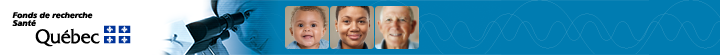 Cliquez ici pour taper le nom du réseauPrésentée par Cliquez ici pour taper le nom du directeur ou de la directriceIdentification des responsables (axes, plateformes, thématiques, etc.) Énumérez chacun des axes, plateformes ou autres instances du réseau et identifiez leur responsable. Vous pouvez ajouter des lignes au tableau si nécessaire.Veuillez utiliser la police de type Arial, taille 10 pt, intervalle simple.Veuillez joindre cette lettre de présentation en format pdf au formulaire électronique de lettre d’intention.Réseaux thématiques du FRQS – Programme 2024-2032PrédemandeCoordonnées du directeur ou de la directrice du réseauCoordonnées du directeur ou de la directrice du réseauCoordonnées du directeur ou de la directrice du réseauNomPrénomNIP FRQInstitution d’appartenanceAffiliation universitaireCourrielCoordonnées du codirecteur ou de la codirectrice du réseau (s’il y a lieu)Coordonnées du codirecteur ou de la codirectrice du réseau (s’il y a lieu)Coordonnées du codirecteur ou de la codirectrice du réseau (s’il y a lieu)NomPrénomNIP FRQInstitution d’appartenanceAffiliation universitaireCourrielNom Nom du responsableNIP FRQAffiliation universitaireRésumé de la proposition de réseau  (Maximum 3 pages)Résumez votre proposition de réseau en faisant ressortir le bien-fondé du réseau par rapport aux objectifs du programme. Donnez un aperçu de la composition du réseau, de la thématique couverte et de sa portée, ainsi que des objectifs et des éléments clés en regard des volets d’activités des réseaux: concertation (processus de consultation et de priorisation), initiatives structurantes, transfert de connaissances, ressources communes et soutien des talents.  Pertinence   (Maximum 1 page)Décrivez la pertinence du réseau et de sa thématique en fonction des enjeux et priorités de développement en santé ainsi que la valeur ajoutée du réseau dans l’environnement de recherche actuel. Spécifiez comment le réseau se distingue des autres entités de recherche dans sa capacité à répondre à des besoins non comblés. Identifiez les ressources communes de recherche qui pourrait être soutenues ou mises en place par le réseauVeuillez identifier les ressources communes anticipées, comme par exemple : ressource d’expertise, plateforme technologique, registre de patients, banque de données, biobanque, etc. Vous pouvez ajouter des lignes au tableau si nécessaire.Identifiez les ressources communes de recherche qui pourrait être soutenues ou mises en place par le réseauVeuillez identifier les ressources communes anticipées, comme par exemple : ressource d’expertise, plateforme technologique, registre de patients, banque de données, biobanque, etc. Vous pouvez ajouter des lignes au tableau si nécessaire.Ressources communesDescription